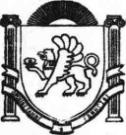 АДМИНИСТРАЦИЯ ЗЫБИНСКОГО СЕЛСЬКОГО ПОСЕЛЕНИЯБЕЛОГОРСКИЙ РАЙОН РЕСПУБЛИКИ  КРЫМ                                                   ПОСТАНОВЛЕНИЕ                19 сентября 2017 г.		    с. Зыбины                                                        № 118Об установлении размера бесплатно предоставляемых для погребения земельных участков В соответствии с пунктом 5 ст. 16 и ст. 18 Федерального закона «О погребении и похоронном деле» администрация Зыбинского сельского поселения Белогорского района Республики Крым постановляет:1. Установить следующие размеры бесплатно предоставляемых для погребения умерших участков земли на территории общественных кладбищ:- площадью 3,75 кв. метров (2,5 м х 1,5 м) - при отсутствии у умершего супруга или близкого родственника;- площадью 7,5 кв. метров (2,5 м х 3,0 м) - при наличии у умершего супруга или близкого родственника.2. Разрешить установку оградок на местах захоронения на общественных кладбищах высотой не более 100 см.3. Настоящее постановление вступает в силу после официального опубликования (обнародования).4. Опубликовать   настоящее постановление на официальной странице муниципального образования Зыбинское сельское поселение Белогорского района на портале Правительства Республики Крым rk.gov.ru в разделе «Белогорский район. Муниципальные образования района. Зыбинское сельское поселение», на  сайте администрации Зыбинского сельского поселения  в сети Интернет (зыбинское –сп.рф.). и на информационном стенде в здании администрации Зыбинского  сельского поселения по адресу: с. Зыбины ул. Кирова, 13.   Председатель сельского совета - глава администрации Зыбинскогосельского поселения                                                          Т.А. Книжник